Kursplanungsbogen
 für Haltern  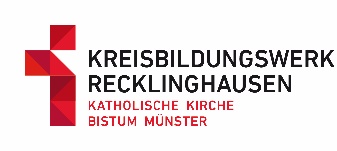 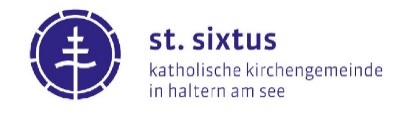 Kursplanungsbogen
 für Haltern  Kurs/VA Beginn/TerminBeginn UhrzeitKurs/VA Ende/TerminEnde UhrzeitDauer (Anzahl d. Veranstaltungstage oder der TerminwiederholungenLeitung/
Ansprechpartner:in der Pfarrgemeinde Dozent:in/Referent:inTitel der Veranstaltung (Kurz und knackig)Untertitel (mit Zielgruppe und Veranstaltungstyp)Ausschreibungstext(max. 300 Zeichen)Veranstaltungsort 
mit Adresse und StadtGeplante Anzahl 
der Teilnehmenden (Max/Min)Mitzubringen/Materialien 
durch die TeilnehmendenBesondere Vereinbarungen:Teilnahmebescheinigungen/Zertifikate
Wenn JA, senden Sie die Inhalte an die Adresse des KBW Recklinghausen zur Erstellung der Unterlagen; 
bis spätestens eine Woche vor Kursbeginn.        JA                   NeinHinweis
Bei Fremdanbietern bitte 
die entsprechende Anschrift 
und die WEB-Adresse hinterlegenBitte diese Anmeldung an das Kath. Kreisbildungswerk RE
Beethovenstr. 1a, 46282 DorstenTel. 0 23 61-920 816
E-Mail: 
kbw-recklinghausen@bistum-muenster.deKursgebührenMaterialkostenZusätzliche GebührenHonorarhöhe 
(pschl. oder pro UStd.)Kurs-Nr.Semester(gelbe Felder werden durch das 
KBW Recklinghausen ausgefüllt)